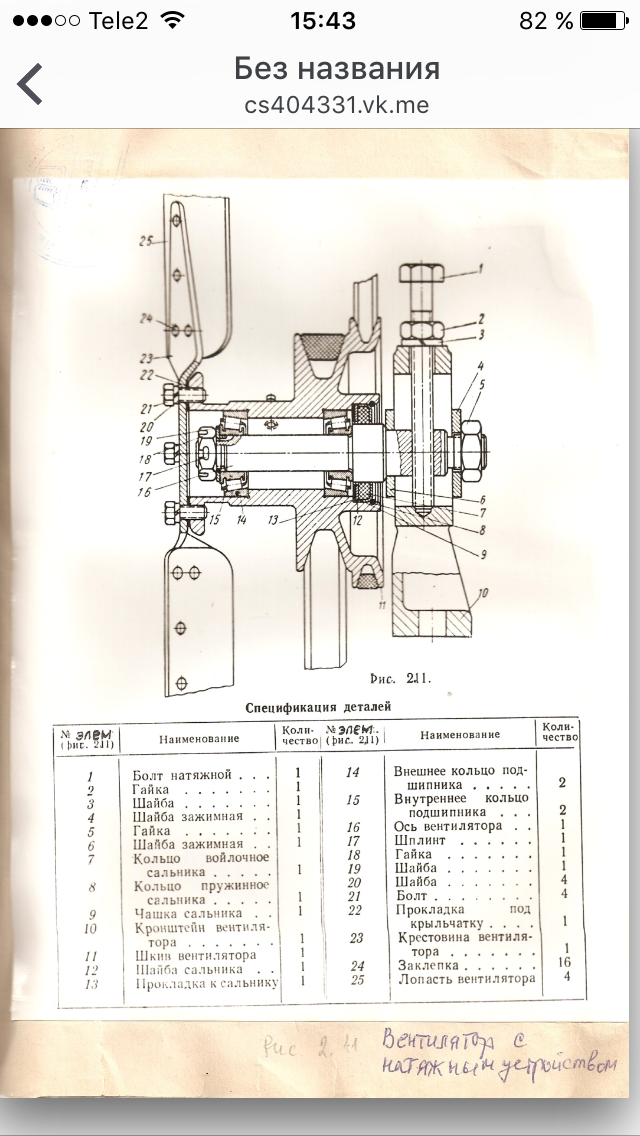  Поставить размеры и посадки,Написать принцип работы устройства данного изделия,методы сборки,Составить схему технологической сборки. ПРИМЕР РАБОТЫ( как нужно оформлять и что делать, можно в электронном виде)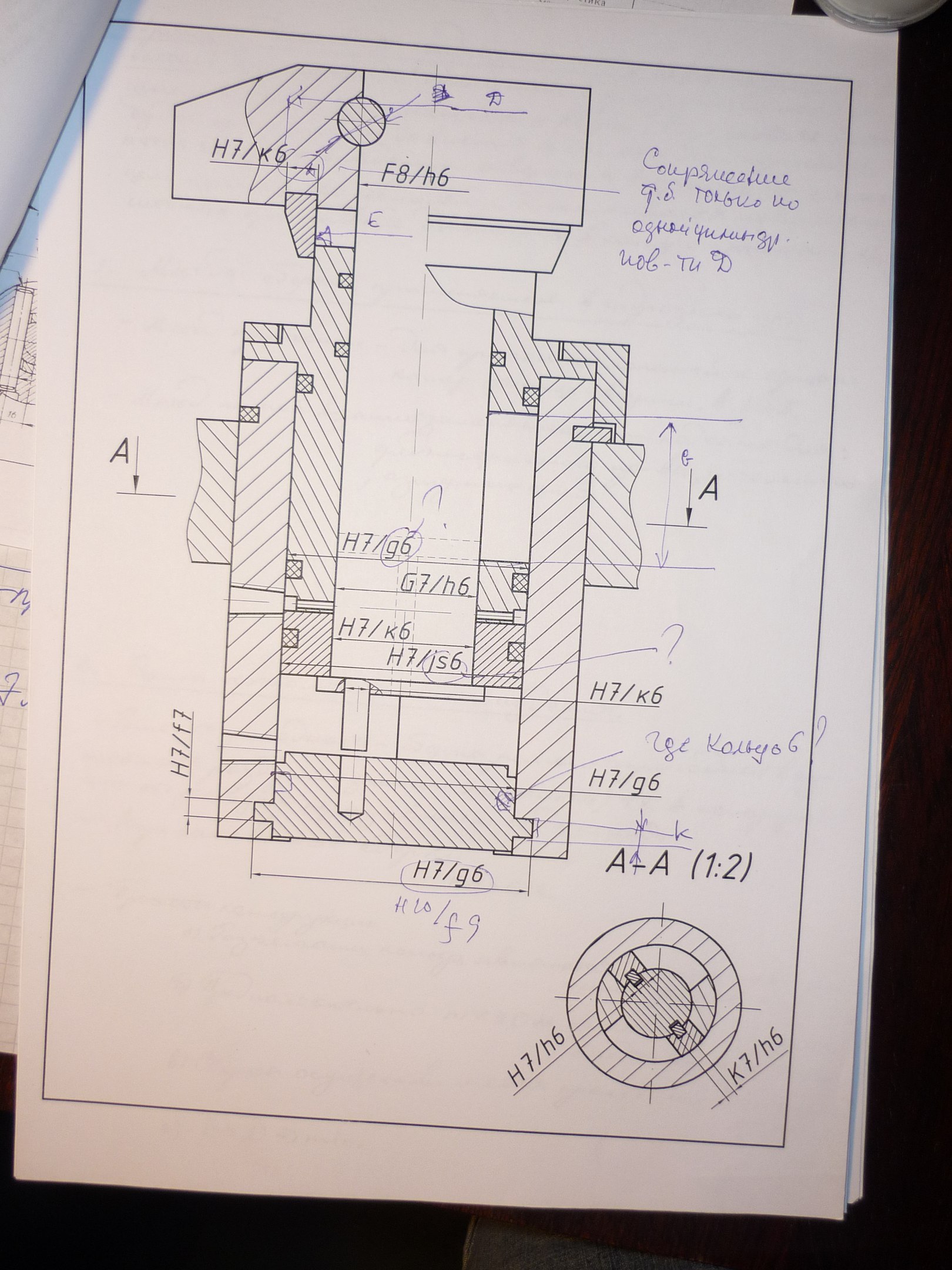 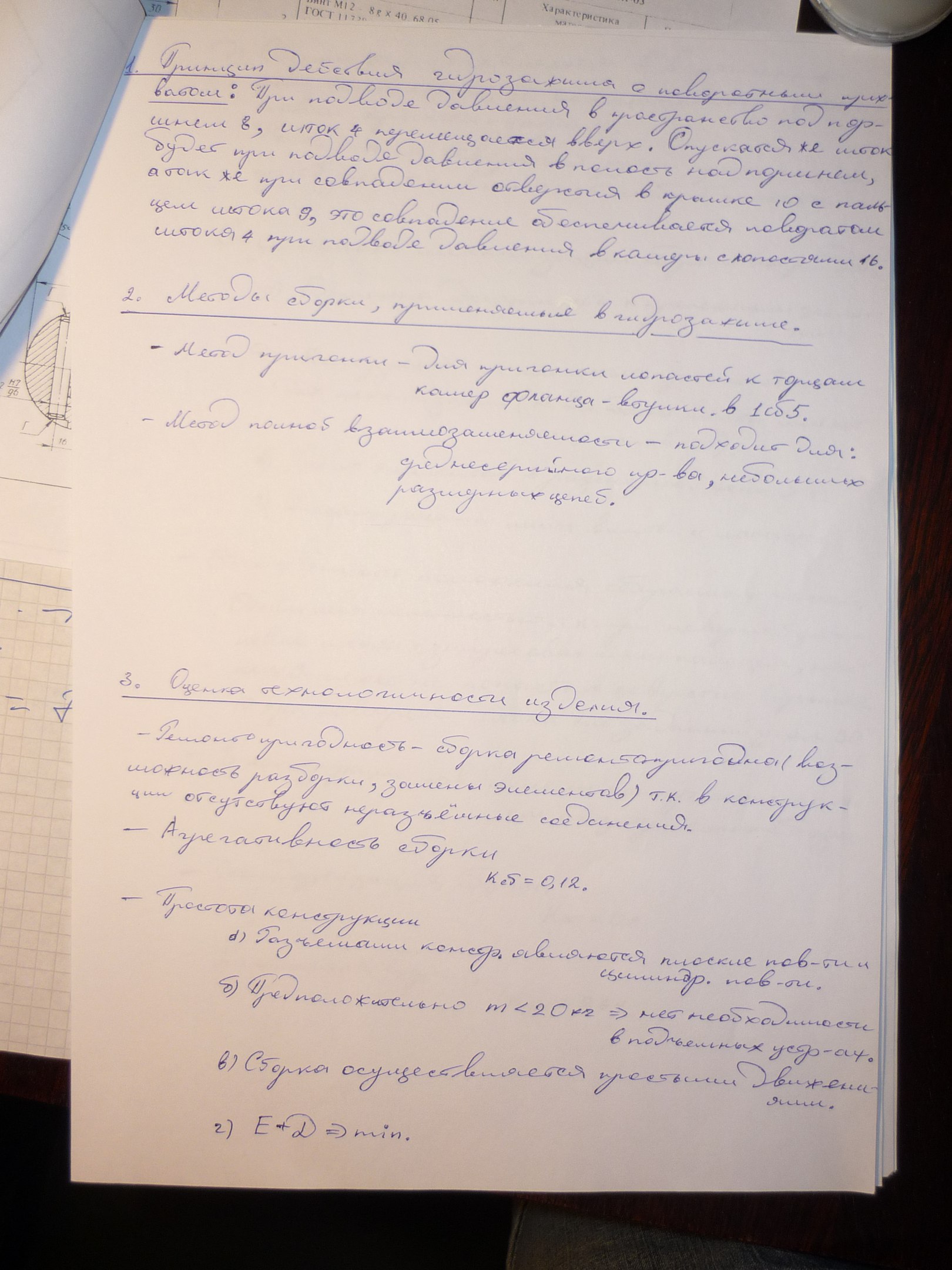 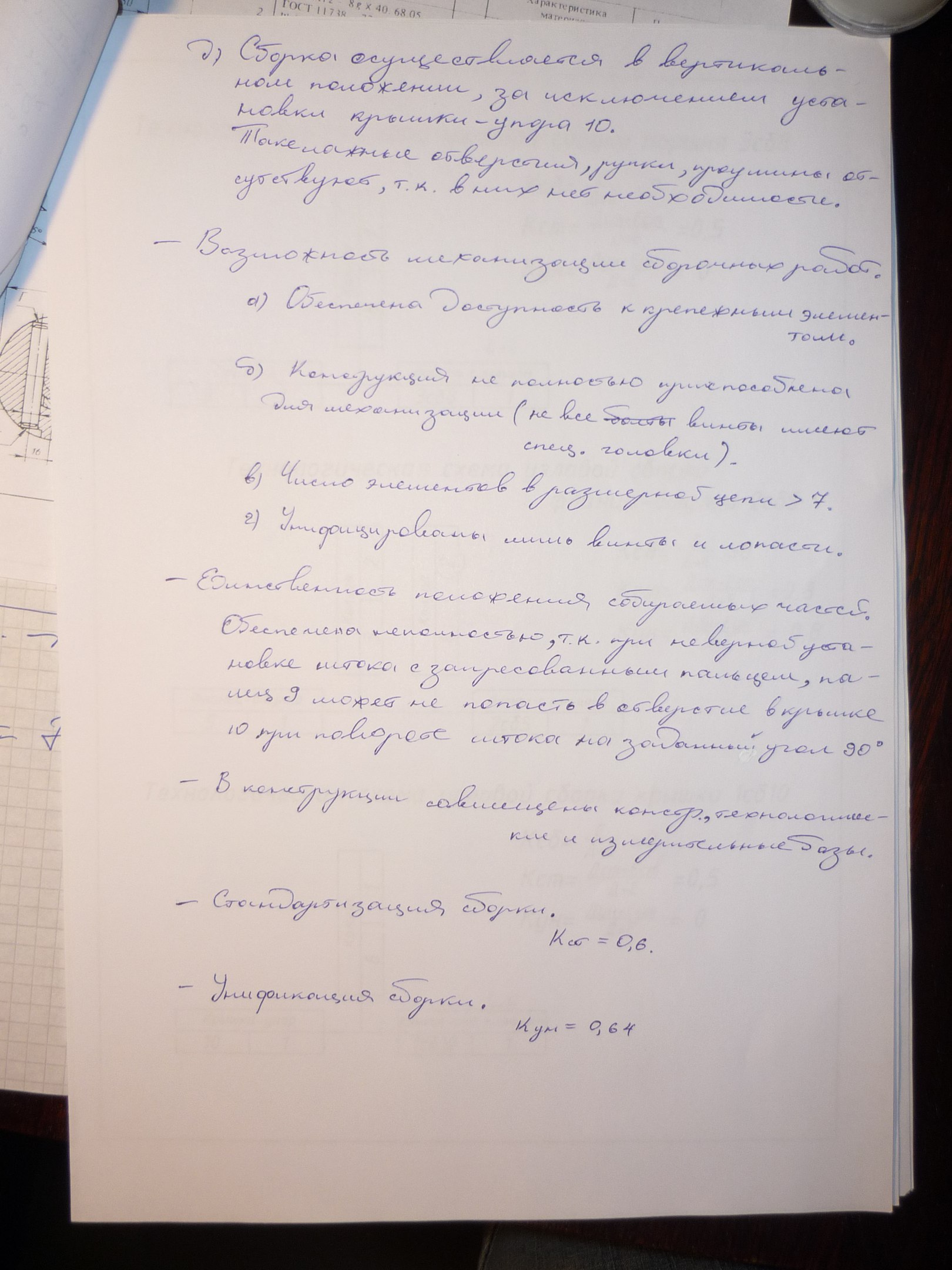 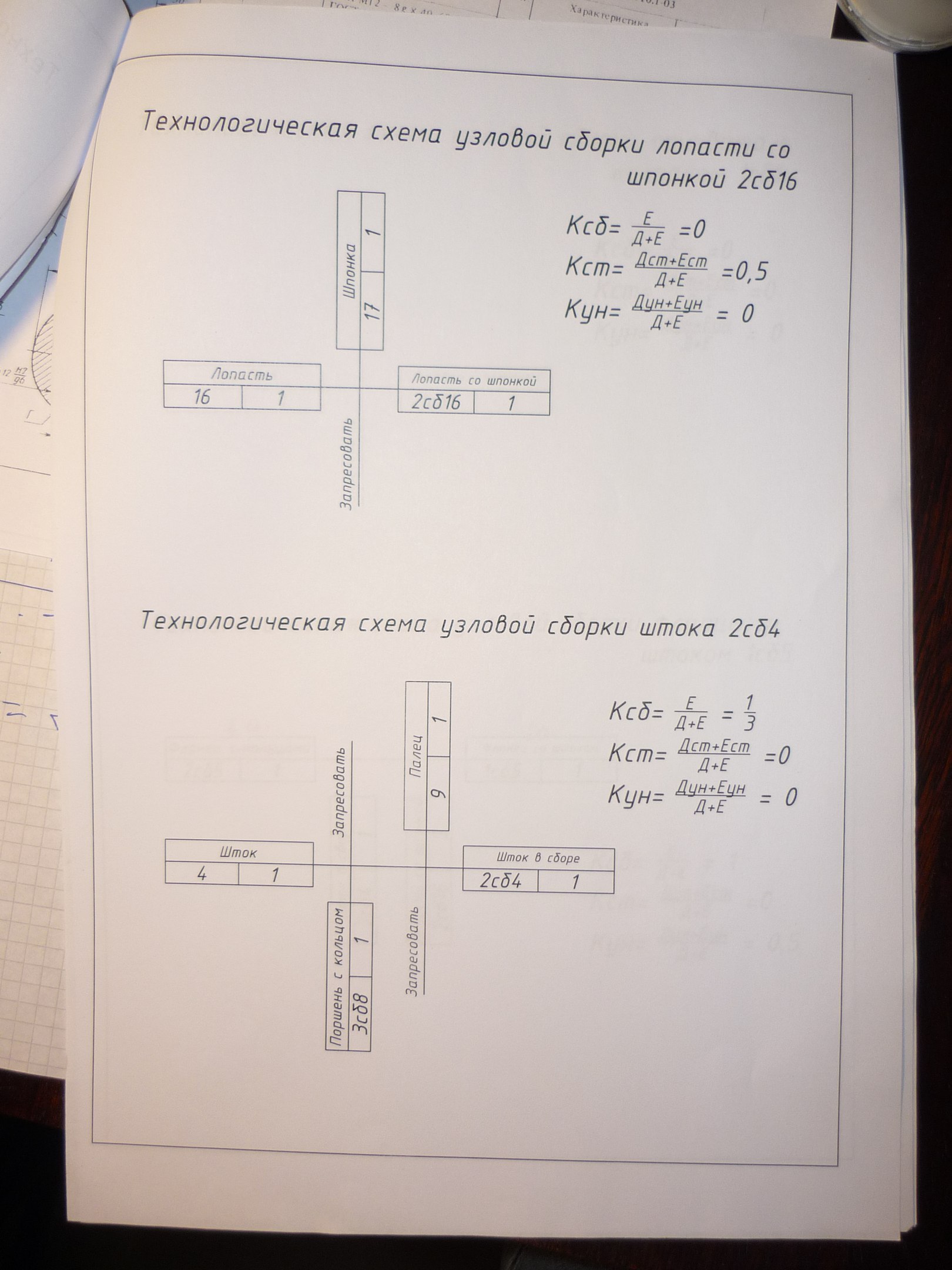 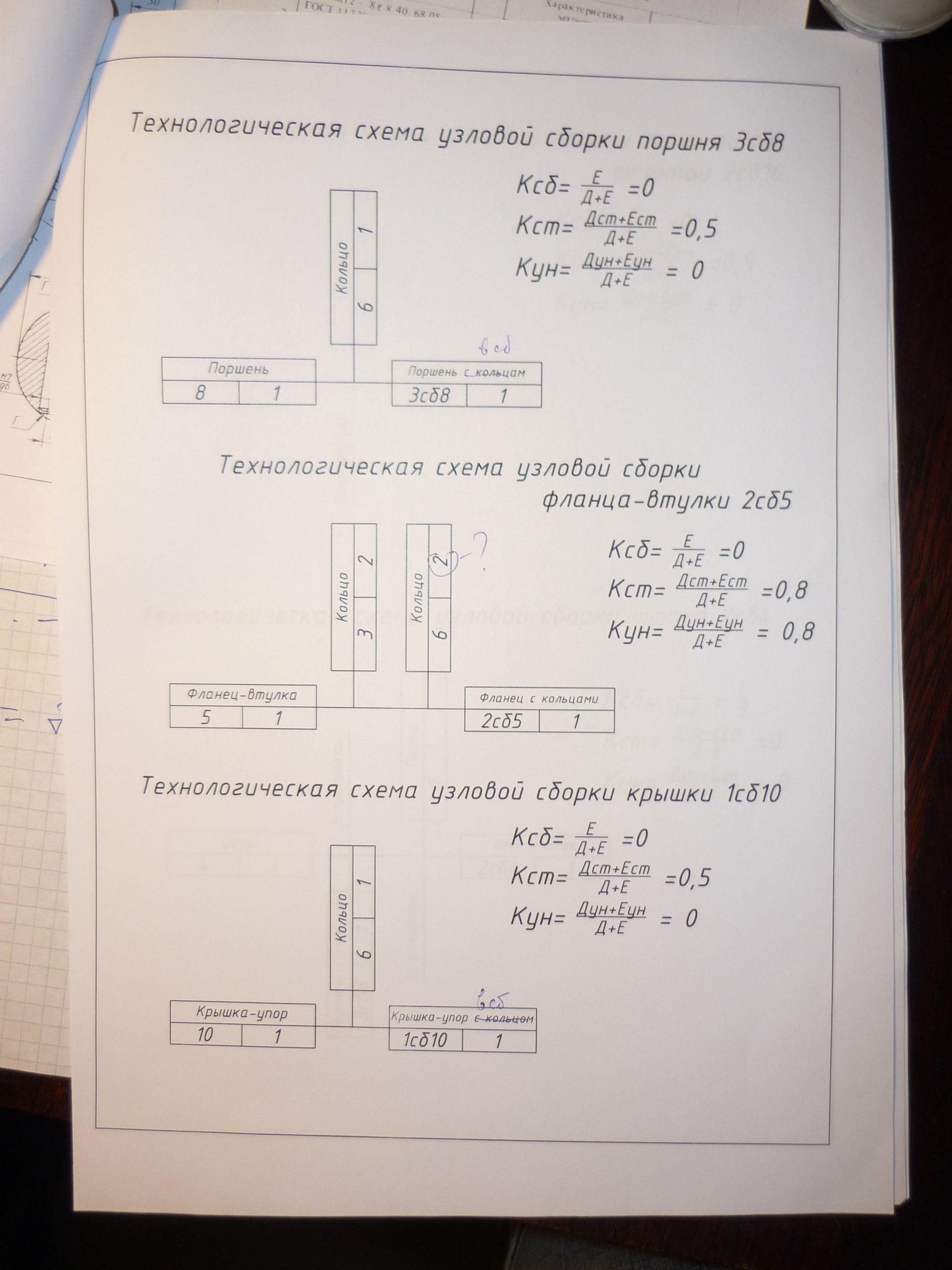 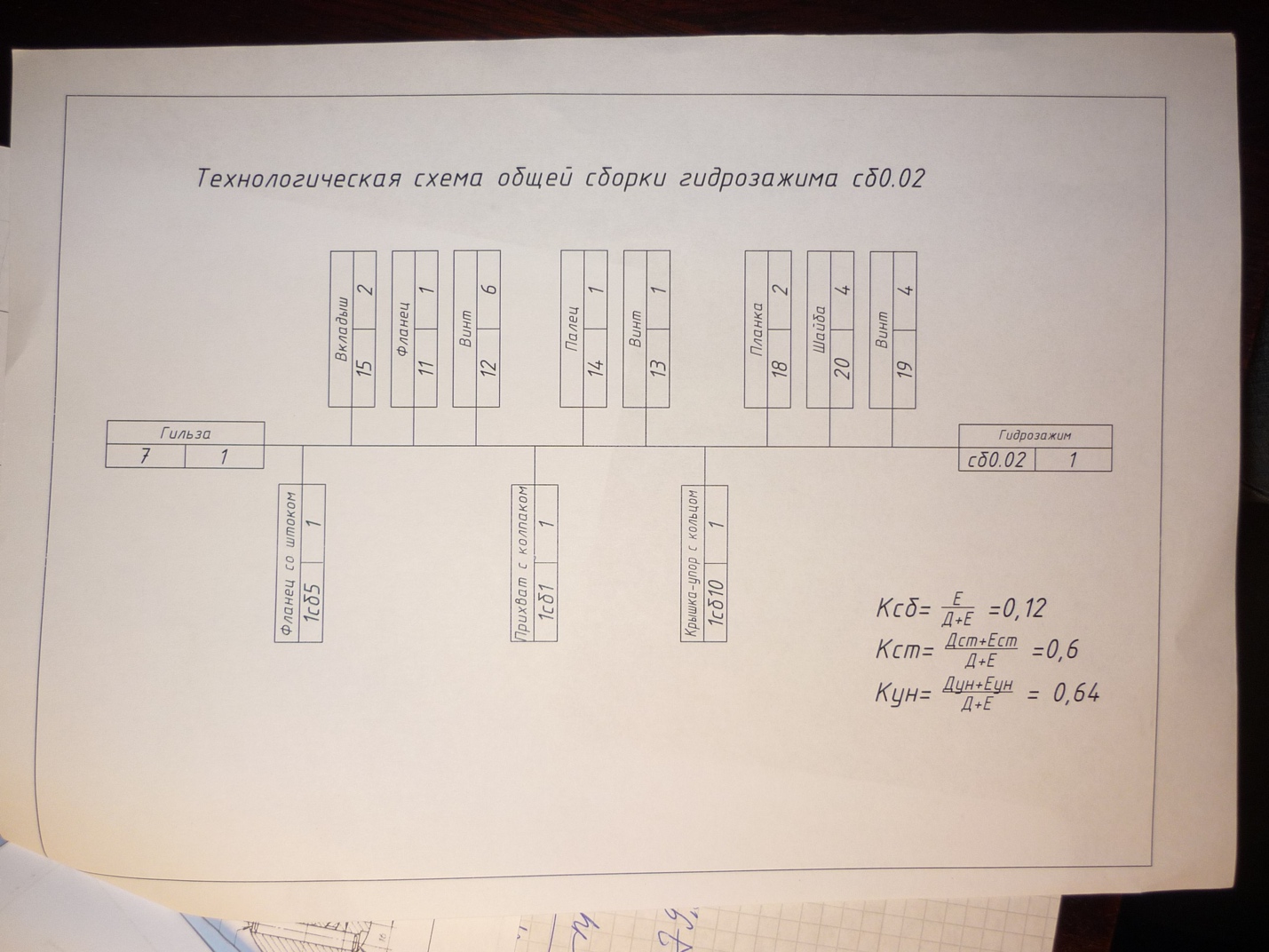 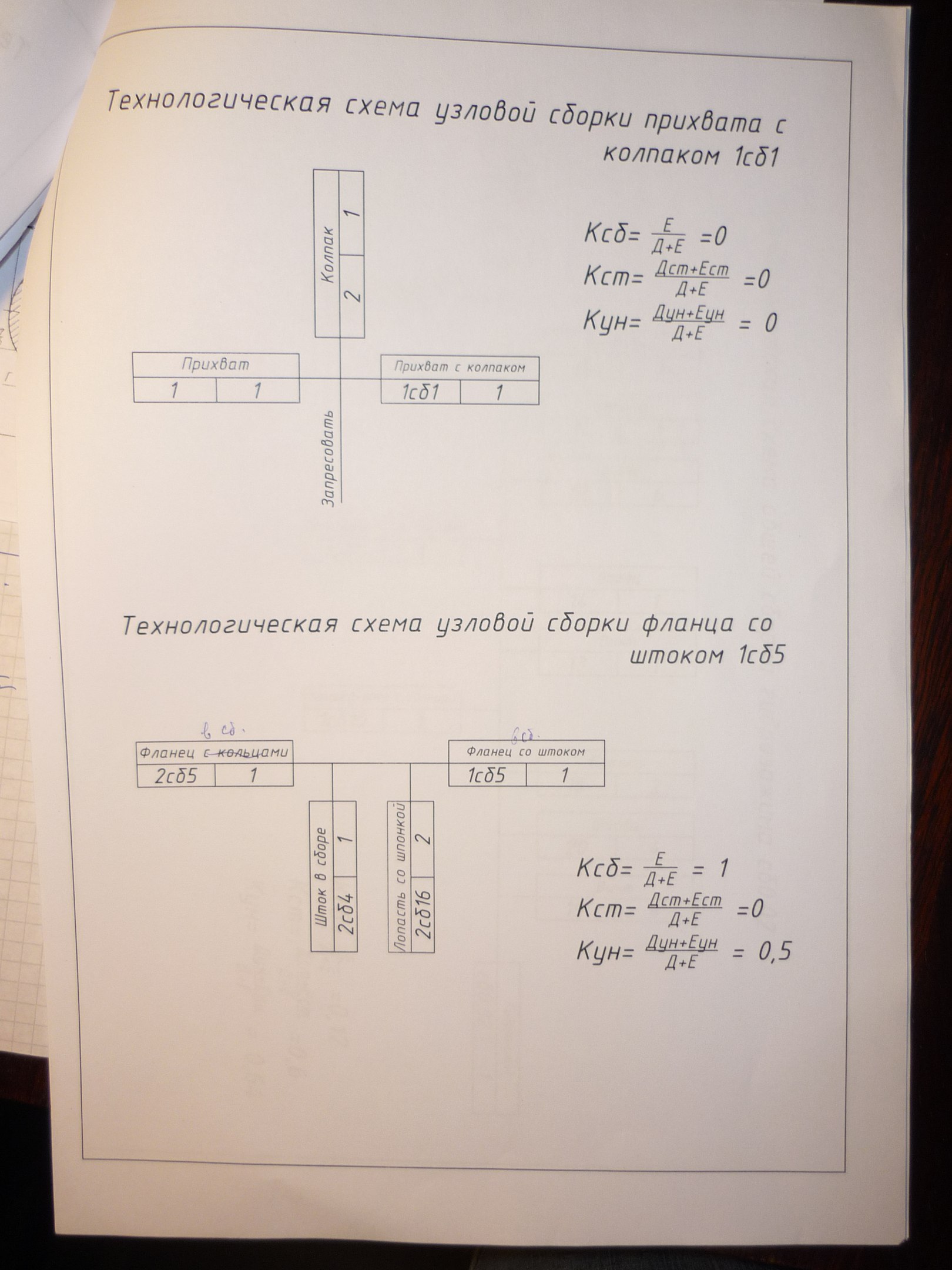 